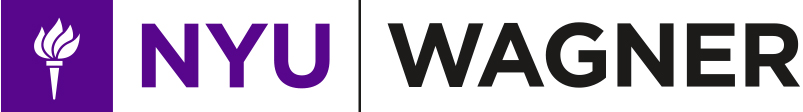 NYU’s Robert F. Wagner Graduate School of Public Service